Проводится в рамках реализации Пилотного Проекта МЧС России «Комплексная подготовка и аттестация персонала опасных производственных объектов в области безопасности труда и спасателей с созданием объединенной постоянно действующей Комиссии с включением в нее представителей МЧС России и, по согласованию, Ростехнадзора, Роспотребнадзора, Росприроднадзора и Роструда»ФОРМАТЕдиный комплекс специализированных отраслевых мероприятий: совещание, круглый стол, семинар, подготовка (повышение квалификации) по вопросам, затрагивающим деятельность ведомственных структур, вертикально-интегрированных компаний, иных работодателей, руководителей и специалистов по тематике Форума, включая практическую часть: по тематике согласно программе.ПЕРИОД ПРОВЕДЕНИЯс 18 по 19 февраля 2016 годаМЕСТО ПРОВЕДЕНИЯЗдание ФГУ «Институт машиноведения им. А.А. Благонравова» Российской Академии Наук, расположенное по адресу: г. Москва, ул. Бардина, д. 4 стр. 22ОРГАНИЗАТОРЫФГУ «Институт машиноведения им. А.А. Благонравова» Российской Академии НаукЧУДПО «Центр профессиональной подготовки и повышения квалификации работников ТЭК»АНО «Институт комплексной аттестации персонала нефтегазовой отрасли и сертификации»КООРДИНАТОРМинистерства Российской Федерации по делам гражданской обороны, чрезвычайным ситуациям и ликвидации последствий стихийных бедствийИСПОЛНИТЕЛЬГруппы компаний «Устойчивое развитие регионов»ЦЕЛИФорум проводится в целях совершенствования эксплуатации опасных производственных объектов и безопасного производства работ, повышения уровня культуры труда, создания условий по обмену опытом организации работ, проведения дискуссий представителями ведомственных структур, профессионального сообщества в области предупреждения и ликвидации разливов нефти и нефтепродуктов, гражданской обороны, защиты населения и территорий от чрезвычайных ситуаций и обеспечения пожарной безопасности. Получение практических и теоретических знаний по программам повышения квалификации, а именно:«Обучение работников организаций, осуществляющих деятельность в области предупреждения и ликвидации разливов нефти и нефтепродуктов»«Защита в чрезвычайных ситуациях» (ГОЧС)«Пожарная безопасность»«Обучение спасателей РФ»«Промышленная безопасность» руководителей и специалистов  организаций, осуществляющих деятельность в области промышленной безопасности опасных производственных объектов»«Энергетическая безопасность» для руководителей и специалистов  поднадзорных организаций»«Обучение по охране труда и проверка знаний требований охраны труда работников организаций»«Управление персоналом»СТРУКТУРА МЕРОПРИЯТИЯВ рамках Форума будут освещены вопросы: Новые подходы МЧС России к координации и контролю деятельности персонала опасных производственных объектов (ОПО) по предупреждению и ликвидации разливов нефти и нефтепродуктов в свете Указа Президента РФ от 31 декабря 2015 года № 683 «О стратегии национальной безопасности Российской Федерации»Особенности разработки и согласования планов по предупреждению и ликвидации разливов нефти и нефтепродуктов в Российской ФедерацииЕдиная государственная система предупреждения и ликвидации чрезвычайных ситуацийОб организации взаимодействия МЧС России и объектовых аварийно-спасательных формирований при переходе объектовой аварии к чрезвычайной ситуации территориального уровняНововведения в общепромышленном надзоре: сегодня и завтраНаучное обоснование рисков объектов нефтегазового комплексаКонтроль скважины. Управление скважиной при газонефтеводопроявленияхОсобенности нормативного регулирования в области пожарной безопасности, гражданской обороны и защиты населения и территорий от чрезвычайных ситуацийСостояние и перспективы развития «карт спасения» при ликвидации последствий ДТП на территории РФОсновные направления и особенности деятельности межведомственной комиссии по аттестации АСС, АСФ и спасателей: в вопросах и ответахОсобенности организации мероприятий и оказания экстренной психологической помощи пострадавшим на опасных производственных объектахКомплексность подготовки и аттестации персонала ОПО в области безопасности труда и спасателей: методология, обзорно-аналитическая частьАУДИТОРИЯ Представители государственных, муниципальных и ведомственных структурРуководители и специалисты компаний Руководители и специалисты служб, управлений и департаментов в области промышленной, пожарной и экологической безопасности, ГОЧС, охраны труда, подготовки персонала, специалисты, курирующие вопросы пожарной безопасности, гражданской обороны и защиты населения и территорий от чрезвычайных ситуаций, аттестацию спасателей, составление ПЛАРНовУСЛОВИЯ УЧАСТИЯВ срок до 17 февраля 2016 подать заявку на электронный адрес организатора forum.mchs@gmail.com  Заявка оформляется на фирменном бланке организации участника с указанием: ФИО, должности, контактных данных участника, а так же форме участия: Участие в Форуме представителей государственных, региональных, муниципальных органов власти (по предъявлению служебного удостоверения) - бесплатное участиеДля представителей организаций, предприятий и учреждений частной, государственной, муниципальной и иной формы собственности следующие условия участия:ПАКЕТ «РЕГИСТРАЦИОННЫЙ» включает в себя:Комплект информационных материалов по тематике мероприятияСертификат участникаКофе-брейкиУчастие в Форуме, платное, стоимость пакета «Регистрационный» - 15 000 т. р. ПАКЕТ «РЕГИСТРАЦИОННЫЙ + » включает в себя:Комплект информационных материалов по тематике мероприятияСертификат участникаКофе-брейкиУчебно-методический комплекс по тематике выбранной программы повышения квалификацииУдостоверение установленного образца по предлагаемым программам:«Обучение работников организаций, осуществляющих деятельность в области предупреждения и ликвидации разливов нефти и нефтепродуктов»«Защита в чрезвычайных ситуациях» (ГОЧС)«Пожарная безопасность»«Обучение спасателей РФ»«Промышленная безопасность» «Энергетическая безопасность» для руководителей и специалистов  поднадзорных организаций» «Обучение по охране труда и проверка знаний требований охраны труда работников организаций»«Управление персоналом»Участие в Форуме, платное, стоимость пакета «Регистрационный +» 15 000 т. р. + повышение квалификации (стоимость одной программы) 5000 т. р.После получения заявки она будет обработана, и на электронный адрес участника направлены документы для оплаты участияПРОГРАММА ФОРУМАМЕСТО ПРОВЕДЕНИЯ МЕРОПРИЯТИЯ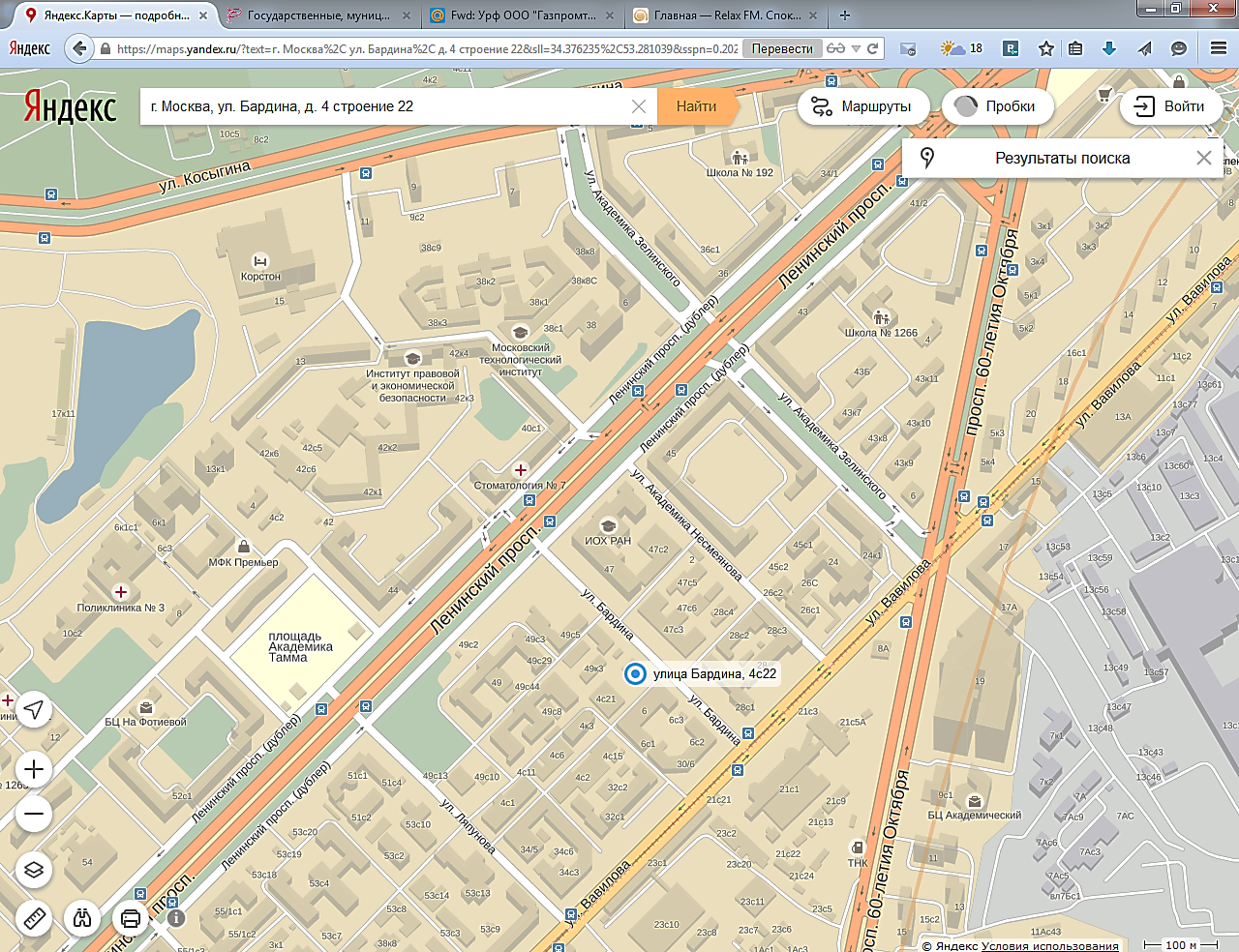 Здание ФГУ «Институт машиноведения им. А.А. Благонравова» Российской Академии Наук, расположенное по адресу: г. Москва, ул. Бардина, д. 4 строение 22 ст. метро «Ленинский проспект» Общественный транспорт: от ст. метро «Ленинский проспект»: трамвай: № 14, № 39,от ст. метро «Октябрьская»: автобус: № Н1, маршрутка: № 400м, № 553м, № 62м, троллейбус: № 33, № 4, № 62ОРГАНИЗАЦИОННЫЙ КОМИТЕТ«Институт комплексной аттестации персонала нефтегазовой отрасли и сертификации»e-mail: forum.mchs@gmail.comАККРЕДИТАЦИЯ УЧАСТНИКОВКатерина Боброва тел: +7(495) 722-32-79Ольга Карпова тел: +7 (495) 795-94-52 ОПЛАТА, ВЫДАЧА ОТЧЕТНЫХ ДОКУМЕНТОВОльга Карпова тел: +7 (495) 795-94-52 /+7 (499) 135-35-2618 февраля 2016 года четверг18 февраля 2016 года четверг18 февраля 2016 года четверг18 февраля 2016 года четверг9.00-10.00Регистрация участников ФорумаРегистрация участников ФорумаРегистрация участников ФорумаОткрытие ФорумаОткрытие ФорумаОткрытие ФорумаОткрытие Форума10.00-11.0010.00-11.00Выступление на темы:«Указ Президента Российской Федерации «О Стратегии национальной безопасности Российской Федерации» от 31 декабря 2015 года за №683 и введение его в силу с этого же дня как базовый документ стратегического планирования гражданской обороны и совершенствования и развития единой государственной системы предупреждения и ликвидации чрезвычайных ситуаций, в т.ч. аварийных разливов нефти и нефтепродуктов».«Создание резервов финансовых и материальных ресурсов и организация государственного пожарного надзора по объектам аудита пожарной безопасности как основание РСЧС в условиях угроз международной безопасности».Ковалёв Юрий Павлович – Директор Департамента территориальной политики МЧС РФ,         генерал – полковник.11.00-11.1511.00-11.15Кофе-брейк и деловое общение между участниками Форума в Информационно-консультационном центреКофе-брейк и деловое общение между участниками Форума в Информационно-консультационном центре11.15-12.0011.15-12.00Выступление на тему:«Критериальная база оценки рисков в нефтегазовом комплексе».Махутов Николай Андреевич – председатель Межгосударственного научного совета по чрезвычайным ситуациям стран СНГ, президент Научно-промышленного союза «Управление рисками, промышленная безопасность, контроль и мониторинг» (НПС «РИСКОМ»), член-корреспондент РАН,   доктор технических наук, профессор12.00-13.0012.00-13.00Выступление на темы:«Проблемы подготовки и аттестации штатных и нештатных АСС, АСФ и спасателей в свете Указа Президента РФ «О стратегии национальной безопасности Российской Федерации от 31 декабря 2015 за №683»«Какова организация взаимодействия МЧС России и объектовых аварийно-спасатель-ных формирований при переходе объектовой аварии к чрезвычайной ситуации территориального уровня: вопросы и ответы».Легошин Андрей Данатович – заместитель Директора Департамента пожарно-спасательных сил и специальных формирований МЧС России, заместитель председателя Межведомственной Комиссии по аттестации аварийно-спасательных служб, аварийно-спасательных формирований и спасателей.13.00-14.0013.00-14.00Обед и деловое общение между участниками Форума в Информационно-консультационном центреОбед и деловое общение между участниками Форума в Информационно-консультационном центре14.00-15.0014.00-15.00 «Контроль скважины. Управление скважиной при газонефтеводопроявлениях»Оганов Александр Сергеевич – Генеральный директор Ассоциации буровых подрядчиков России, заведующий кафедрой бурения нефтяных и газовых скважин РГУ нефти и газа имени И. М. Губкина, доктор технических наук, профессор, академик РАЕН и Академии технологических наук РФ.15.00-15.3015.00-15.30Выступление на тему: «Устранение недостатков в разработке и согласовании планов по предупреждению и ликвидации разливов нефти и нефтепродуктов в Российской Федерации: вопросы и ответы».Медведицков Анатолий Николаевич - Заместитель Начальника отдела ЦОД ФПС ГПС Департамента территориальной политики МЧС РФ, полковник.15.30-16.0015.30-16.00Выступление на тему: «Стратегия национальной безопасности Российской» от 31 декабря 2015 года (утв. Указом Президента РФ №683) о надзоре как результате «инвентаризации» полномочий контрольно-надзорных органов. Цель разрабатываемого Закона – «повышение эффективности контрольно-надзорной деятельности (КНД)» (В.В. Путин). Принципы разделения функций контроля, надзора и разрешительной деятельности.«Комплексность подготовки и аттестации персонала ОПО в области безопасности труда и спасателей как источник минимизации бюджетных затрат ТЭКа России».Бобров Юрий Васильевич - Президент Группы Компаний «Устойчивое развитие регионов», член-корреспондент РАЕН, «Почетный работник высшего профессионального образования России» 16.00-16.1516.00-16.15Деловое общение между участниками Форума в Информационно-консультационном центреДеловое общение между участниками Форума в Информационно-консультационном центре16.15-16.4516.15-16.45Выступление на тему: «Оказание психологической помощи пострадавшим в ЧС».Тимофеева Лидия Ивановна – заместитель Директора Центра экстренной психологической помощи МЧС РФ.16.45-17.1516.45-17.15Выступление на тему: «Состояние и перспективы развития «карт спасения» при ликвидации последствий дорожно-транспортных происшествий на территории РФ».Балин Дмитрий Николаевич – заместитель Начальника Отдела аварийно-спасательных формирований Департамента пожарно-спасательных сил и специальных формирований МЧС РФ, полковник17.15-18.0017.15-18.00Выступление на тему: «Задачи обеспечения безопасности на взрыво- пожароопасных объектах России».Селезнев Григорий Максимович – советник Руководителя, и.о. Начальника Управления общепромышленного надзора Федеральной службы по экологическому, технологическому и атомному надзору18.00-18.3018.00-18.30Кофе-брейк и деловое общение между участниками Форума в Информационно-консультационном центреКофе-брейк и деловое общение между участниками Форума в Информационно-консультационном центре19 февраля 2016 года, пятница19 февраля 2016 года, пятница19 февраля 2016 года, пятница19 февраля 2016 года, пятница09.00-10.1509.00-10.15Выступление на тему: «Основные направления и особенности деятельности Межведомственной комиссии по аттестации АСС, АСФ и спасателей: в вопросах и ответах». «Новые подходы МЧС РФ к обучению и аттестации АСС, АСФ и спасателей».Минина Татьяна Викторовна - СекретарьМежведомственной Комиссии МЧС РФ по аттестации аварийно-спасательных служб, аварийно-спасательных формирований и спасателей Департамента пожарно-спасательных сил и специальных формирований МЧС России.10.15-10.4510.15-10.45Кофе-брейк и деловое общение между участниками Форума в Информационно-консультационном центреКофе-брейк и деловое общение между участниками Форума в Информационно-консультационном центре10.45-12.1510.45-12.15Выступление на тему:«Особенности нормативных правовых актов для должностных лиц, осуществляющих надзорные функции в области пожарной безопасности, гражданской обороны и защиты населения и территорий от чрезвычайных ситуаций. Категорирование помещений, зданий и наружных установок по взрыво- и пожарной опасности. Срочные действия работников и руководителей при обнаружении и тушении пожаров».Марахов Павел Анатольевич – заместитель Начальника Отдела объектовых подразделений ФПС и взаимодействия с добровольной пожарной охраной Департамента пожарно-спасательных сил и специальных формирований МЧС России,         подполковник.12.15-13.0012.15-13.00Выступление на темы:«Создание резервов финансовых и материальных ресурсов для ликвидации ЧС: вопросы и ответы»Матох Александр Александрович – Начальник Отдела Департамента территориальной политики МЧС РФ, полковник.Шевченко Андрей Петрович – заместитель Начальника Отдела Департамента территориальной политики МЧС РФ, подполковник13.00-14.0013.00-14.00Обед и деловое общение между участниками Форума в Информационно-консультационном центреОбед и деловое общение между участниками Форума в Информационно-консультационном центре14.00-15.0014.00-15.00Выступление на тему: «Специфика действий АСС, АСФ и спасателей: из опыта Начальника штабов по ликвидации последствий техногенной катастрофы на Чернобыльской АЭС и землетрясения в Армении».Тараканов Николай Дмитриевич – генерал-майор, Начальник Штабов по ликвидации последствий катастрофы на Чернобыльской АЭС (1986г.) и землетрясения в Армении (1988г.), доктор технических наук, академик РАЕН.15.00-15.3015.00-15.30Выступление на тему:«Типичные ошибки в разработке и представлении ПЛАРН в МЧС России».Анаковский Игорь Александрович – Начальник Отдела Управления МЧС России, полковник15.30-16.1515.30-16.15Круглый стол по ключевым вопросам обеспечения пожарной безопасности и пожарного аудита, подготовки и аттестации штатных и нештатных аварийно-спасательных служб, аварийно-спасательных формирований и спасателей, предупреждения и ликвидации разливов нефти и нефтепродуктов.Фильмы «Тайна смерти академика Легасова», «Знамя» и др.Ведущие:Тараканов Николай Дмитриевич – генерал-майор, Начальник Штабов по ликвидации последствий катастрофы на Чернобыльской АЭС (1986г.) и землетрясения в Армении (1988г.), доктор технических наук, академик РАЕН.Анаковский Игорь Александрович – Начальник Отдела Управления МЧС России, полковник.Бобров Юрий Васильевич - Президент Группы Компаний «Устойчивое развитие регионов», член-корреспондент РАЕН, «Почетный работник высшего профессионального образования России».Марахов Павел Анатольевич – заместитель Начальника Отдела объектовых подразделений ФПС и взаимодействия с добровольной пожарной охраной Департамента пожарно-спасательных сил и специальных формирований МЧС России, подполковник.Медведицков Анатолий Николаевич - Заместитель Начальника отдела ЦОД ФПС ГПС Департамента территориальной политики МЧС РФ, полковник.Круглый стол по ключевым вопросам обеспечения пожарной безопасности и пожарного аудита, подготовки и аттестации штатных и нештатных аварийно-спасательных служб, аварийно-спасательных формирований и спасателей, предупреждения и ликвидации разливов нефти и нефтепродуктов.Фильмы «Тайна смерти академика Легасова», «Знамя» и др.Ведущие:Тараканов Николай Дмитриевич – генерал-майор, Начальник Штабов по ликвидации последствий катастрофы на Чернобыльской АЭС (1986г.) и землетрясения в Армении (1988г.), доктор технических наук, академик РАЕН.Анаковский Игорь Александрович – Начальник Отдела Управления МЧС России, полковник.Бобров Юрий Васильевич - Президент Группы Компаний «Устойчивое развитие регионов», член-корреспондент РАЕН, «Почетный работник высшего профессионального образования России».Марахов Павел Анатольевич – заместитель Начальника Отдела объектовых подразделений ФПС и взаимодействия с добровольной пожарной охраной Департамента пожарно-спасательных сил и специальных формирований МЧС России, подполковник.Медведицков Анатолий Николаевич - Заместитель Начальника отдела ЦОД ФПС ГПС Департамента территориальной политики МЧС РФ, полковник.16.15-16.3016.15-16.30Обмен мнениями по насущным вопросам, обозначенным на Форуме.Сбор вопросов, замечаний и предложений для последующей передачи в Департаменты территориальной политики и пожарно-спасательных сил и специальных формирований МЧС России.Подведение итогов Форума, выдача сертификатов всем участникам Форума и документов о повышении квалификации (по заявкам).Кофе-брейк и отъезд участников Форума.Обмен мнениями по насущным вопросам, обозначенным на Форуме.Сбор вопросов, замечаний и предложений для последующей передачи в Департаменты территориальной политики и пожарно-спасательных сил и специальных формирований МЧС России.Подведение итогов Форума, выдача сертификатов всем участникам Форума и документов о повышении квалификации (по заявкам).Кофе-брейк и отъезд участников Форума.